Закон Ома для участка цепи8 классЦели урока:Образовательная: раскрыть взаимозависимость силы тока, напряжения и сопротивления на участке электрической цепи.Развивающая:развивать умения наблюдать, сопоставлять, сравнивать и обобщать результаты экспериментов; продолжить формирование умений пользоваться теоретическими и экспериментальными методами физической науки для обоснования выводов по изучаемой теме и для решения задач. Воспитательная: развивать познавательный интерес к предмету, тренировка рационального метода запоминания формул.Задачи урока:Усвоить, что сила тока прямо пропорциональна напряжению на концах проводника, если при этом сопротивление проводника не меняется; Усвоить, что сила в участке цепи обратно пропорциональна его сопротивлению, если при этом напряжение остается постоянным; Знать закон Ома для участка цепи; Уметь определять силу тока; напряжения по графику зависимости между этими величинами и по нему же – сопротивление проводника; Уметь наблюдать, сопоставлять, сравнивать и обобщать результаты демонстрационного эксперимента; Уметь применять закон Ома для участка цепи при решении задач; Отрабатывать навыки проверки размерности; Отрабатывать навыки соотношения полученных результатов с реальными значениями величин. Ход урока:Оборудование к уроку: амперметр, вольтметр, источник тока, магазин сопротивлений, ключ, соединительные проводаОрганизационный момент.Здравствуйте, ребята! На этом уроке вы должны показать мне, а себе доказать, что вы готовы к покорению вершин огромного мира электрических явлений.Тогда вперед! Но путь поиска подскажет вам ряд заданий, которые вы должны выполнитью2. Повторение:1.Что такое электрический ток?2.Что нужно создать в проводнике, чтобы в нём возник и существовал ток?3.Из каких частей состоит электрическая цепь?4.  Найдите ошибки в электрических схемах и исправьте их:5. Перечислите основные величины, характеризующие электрические цепи.6. Расскажите о каждой величине, заполните таблицу: 7. прежде чем заполнить последнюю строку таблицы ответе на вопрос: Какие приборы изображены под цифрой 1 и 2 и почему вы так думаете?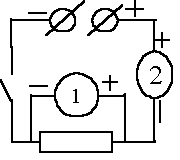 Изучение нового материала:1.Исследование зависимости силы тока от напряжения.Какие приборы вы бы  использовали  для установления этой закономерности?Источник, ключ, резистор, амперметр, вольтметр.Соберем электрическую цепь и нарисуем схему этой цепи.При постоянном сопротивлении будем увеличивать напряжение и регистрировать изменение силы тока.Построим график этой зависимости .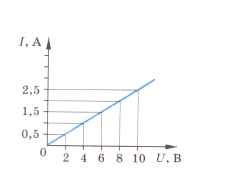  Как в математике называется данная зависимость? Какой вывод можно сделать по результатам эксперимента?С увеличением напряжения сила тока в проводнике возрастает при постоянном сопротивлении. Если R = const, I~ U. Исследование зависимости силы тока от сопротивления.Какие приборы вы бы  использовали  для установления этой закономерности?Источник, ключ, магазин сопротивлений, амперметр, вольтметр.Соберем электрическую цепь и нарисуем схему этой цепи.При постоянном напряжении будем менять сопротивление и регистрировать изменение силы тока.Построим график этой зависимости . Как в математике называется данная зависимость? Какой вывод можно сделать по результатам эксперимента?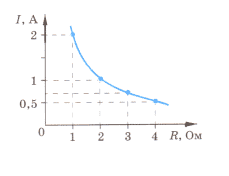 Сила тока в проводнике обратно пропорциональна сопротивлению проводника, при постоянном напряжении на концах проводника.  
                                При U = const, I ~1/R Таким образом: 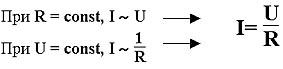 Эта зависимость была получена немецким физиком Георгом Омом в 1827 году и получила название закона Ома для участка цепи:Сила тока в участке цепи прямо пропорциональна напряжению на концах этого участка и обратно пропорциональна его сопротивлению: 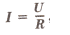 Историческая справка.Его работу хорошо приняли в Германии. В 1833 году ученый был уже профессором политехнической школой в Нюрнберге. Однако за рубежом, особенно во Франции, Англии, работы Ома долгое время оставались неизвестными. Через 10 лет после появления его работы французский физик Пуйе на основе экспериментов пришел к таким же выводам. Но Пуйе было указано, что установленный им закон еще в 1827 году был открыт Омом. Любопытно, что французские школьники и поныне изучают закон Ома под именем закона Пуйе. Взаимосвязь величин в законе Ома вложена в смысл стихотворения, которое я хочу вам прочитать:
Если хочешь на участке
Напряжение узнать,
Должен силу тока ты
Умело измерять.
Если ток в нем возрастает
То тотчас же  без сомнения,
Вверх пойдет расти, друзья,
Тока  напряжение.
Ну а если сила тока
Начинает падать вниз
Это значит, сопротивленье
Показало свой каприз.
Если сила стала меньше
То сопротивленье вдруг
Резко буде повышаться
Ты запомни это, друг.Ребята, а сейчас давайте попытаемся применить знания этого закона на практике.Применение Закона ОмаЗаполните таблицуНа рисунке изображены графики зависимости силы тока от напряжения для двух проводников А и В. Какой из этих проводников обладает большим сопротивлением?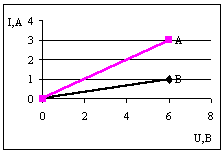 Перед вами лампочки от карманного фонарика. Вы по данным, указанным на цоколе, определите сопротивление нити накала.Запишем домашнее задание: § 42,§ 44, упр. 19 (1,2).Подведение итоговРебята, а сейчас давайте подведем итог нашего урока. Какую взаимозависимость между силой тока, напряжением и сопротивлением на участке цепи мы раскрыли?В какой формуле выражена эта взаимозависимость? Зависит ли сопротивление данного проводника от силы тока и напряжения в электрической цепи?Рефлексия.« Для меня сегодняшний урок…»Подчеркните фразы, характеризующие вашу работу на уроке по трем направлениям.Вопросы Сила токаНапряжение Сопротивление Что характеризует данная величина?характеризует электрический ток в проводнике I = q/t характеризует электрическое полеU = A/qхарактеризует сам проводникКак обозначается?I U RВ каких единицах измеряется?[ I] = 1 А  [ U] = 1 В   [ R] = 1 Ом Каким прибором можно измерить?Амперметром Вольтметром Омметром Связь величин между собой?I = U/RU = IRR = U/IR = 2 ОмR = 2 ОмU,ВI, А2 6100,5 1,52,5U = 2 ВU = 2 ВR, ОмI, А1 242 10,5IURФормула I=U/RU=IRR=U/I18221,5432220На  уроке  былоЯ  на  урокеИтог      1.Интересно 1.Работал1. Понял материал2.Скучно 2. Отдыхал 2. Узнал больше, чем знал3.Безразлично 3. Помогал другим 3. Не понял 